COURSE TEXTBOOK LIST INFORMATION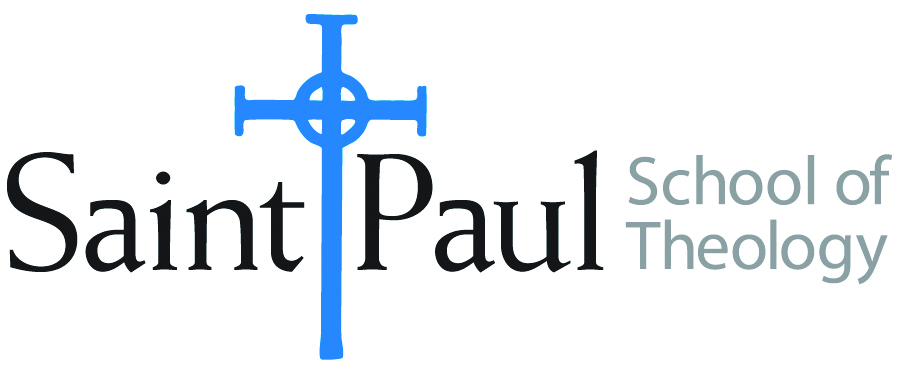 SPECIAL INSTRUCTIONS:  Kris Kvam will describe her reasons for recommending the foregoing texts so Students may want to wait to purchase from the Recommended list until They have Heard Kvam’s descriptions. FACULTY INSTRUCTIONSFACULTY INSTRUCTIONSSTUDENT INSTRUCTIONS(Both Campuses)STUDENT INSTRUCTIONS(Both Campuses)For each semester taught, faculty should complete and submit a new form each time the course is taught and returned. Forms are due by the first day of registration for a given term.  DESKCOPY – ordered by faculty and adjuncts at a $200 max for 1st time use of text per course.  Please fill out an Expense Reimbursement Form, attach all actual/delivered receipts, return via email or mail, and this should be reimbursed with your first stipend payment (or next payroll payment)For each semester taught, faculty should complete and submit a new form each time the course is taught and returned. Forms are due by the first day of registration for a given term.  DESKCOPY – ordered by faculty and adjuncts at a $200 max for 1st time use of text per course.  Please fill out an Expense Reimbursement Form, attach all actual/delivered receipts, return via email or mail, and this should be reimbursed with your first stipend payment (or next payroll payment)Students may acquire textbooks by ordering online via Amazon or other book retailer and having books shipped to them.  Regardless of shopping / ordering method, students may check Cokesbury online for discount on text and certain texts may be sent free delivery. Students may acquire textbooks by ordering online via Amazon or other book retailer and having books shipped to them.  Regardless of shopping / ordering method, students may check Cokesbury online for discount on text and certain texts may be sent free delivery. COURSE INSTRUCTOR(S)Dr. Kristen E. KvamDr. Kristen E. KvamDr. Kristen E. KvamCOURSE NUMBER & SECTIONTHL 301: all section numbersTHL 301: all section numbersTHL 301: all section numbersCOURSE NAMEIntroduction to Systematic ThologyIntroduction to Systematic ThologyIntroduction to Systematic ThologyCOURSE SEMESTER & YEAR  Spring, 2021Spring, 2021Spring, 2021DATE OF SUBMISSIONOctober 16, 2020October 16, 2020October 16, 2020BOOK TITLE and EDITION(include subtitle if applicable)BOOK TITLE and EDITION(include subtitle if applicable)AUTHOR(S)# of PAGES to be readPUBLISHER and  DATE13-Digit ISBN(without dashes)LIST PRICE(est)1The Humanity of GodBarth, Karl 90Westminster John Knox, 1960 97808042061292.502Constructive Theology: A Contemporary Approach to Classical ThemesJones, Serene and Paul Lakeland, ed. 160Fortress Press, 2005978080063683815.003Theological Worlds: Understanding the Alternative Rhythms of Christian BeliefJones, W. Paul250Abingdon, 198997806874147032.004Why Study Theology?Luck, Donald150Chalice, 1999 97802268034181.005Belonging to God: A Commentary on a Brief Statement of FaithPlacher, William, and David Willis-Watkins200Westminster John Knox, 1992 87806642529601.006Awake to the Moment: An Introduction to TheologySchneider, Laurel, and Stephen G. Ray, Jr., ed. 250Westminster John Knox,  978066426188716.007Biblical Religion and the Search for Ultimate RealityTillich, Paul 90University of Chicago Press, 196497802268034183.00TOTAL Number of Pages to Be ReadTOTAL Number of Pages to Be Read1200BOOK TITLE and EDITION(include subtitle if applicable)AUTHOR(S)# of PAGES PUBLISHER and  DATE13-Digit ISBN(without dashes)LIST PRICE(est)BOOK TITLE and EDITION(include subtitle if applicable)BOOK TITLE and EDITION(include subtitle if applicable)AUTHOR(S)No. ofPAGES to be readPUBLISHER and DATE13-Digit ISBN(without dashes)LIST PRICE(estimate)DESK COPY1Christian Confessions: A Historical IntroductionCampbell, Ted A. Westminster John Knox, 199697806642565009.97no2Christian Thought Revisited: Three Types of TheologyGonzalez, JustoOrbis, 19999781707525519.97no3Christian Doctrine, Revised Ed. Guthrie, ShirleyWestminster John Knox, 199497806642536840.49no4Readings in Christian TheologyHodgson, Peter, and Robert King, ed. Fortress, 198597808006184902.34no5Quest for the Living GodJohnson, ElizabethBloomsbury Academic, 200797808264177013.55no6Worlds Within a Congregation: Dealing with Theological DiversityJones, W. PaulAbingdon Press, 2000978068708434011.59no7The Concise Oxford Dictionary of the Christian Church Livingston, E. A., ed. Oxford University Pres, 2913978019965962311.008Dictionary of the Ecumenical Movement. 1st or 2d EditionLossky, Nicholas, et. Eerdmannsvariesvaries9Westminster Dictionary of Theological Terms, 2d edition, rev. McKim, Donald I. Wetminster John Knox, 2014.Pbk: 978066423835322.0010New and Enlarged Handbook of Christian TheologicalMusser, Donald, and Joseph PriceAbingdon, 2003978068709112621.00no11Dictionary of Feminist TheologiesRussell, Letty, and Clarkson, J. ShannonWestminster John Knox, 199697806642205873.94No12A Manual for Writers of Research Papers, Theses, and Dissertations, a recent editionTurabian, Kate L., et aliaUniversity of Chicago Press, 9780226430577